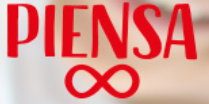 LINK DE ACCESO: www.tiendapiensainfinito.comSELECCIONAR MATERIAL PRESCRITO:   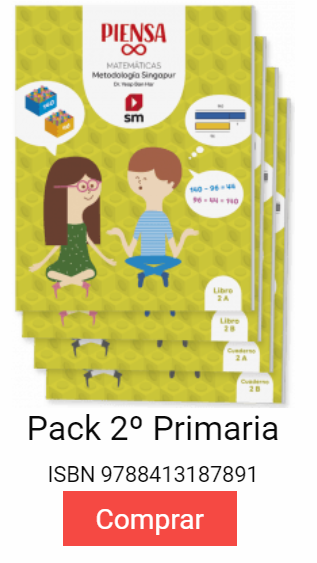 IR A MI CARRITO:   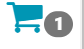 TRAMITAR COMPRA:  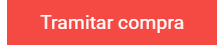 REGISTRARSE:  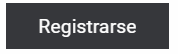 APLICAR CUPON: 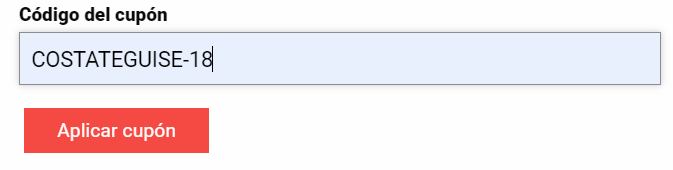 PROSEGUIR LA COMPRA:   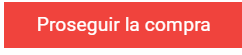 Y POR ÚLTIMO EFECTUAR EL PAGO DE LA COMPRA.